Задание для 1 тура «Потребительская корзина»Задание для 2 тура «Коммунальные услуги»Задание для 3 тура «Здоровье»Заболела ваша бабушка(дедушка). Каковы ваши действия?1. Не будете расходовать денежные средства, считая, что бабушка вылечится самостоятельно без медицинской помощи (но нет гарантии, что наступит полное выздоровление).
2. Положите в обычную больницу с лечением за 2000 руб. (вероятность выздоровления – 70 %).
3. Будете самостоятельно лечить бабушку дома недорогими препаратами общей стоимостью 500 руб. (вероятность выздоровления – 50 %)
4. Отправите бабушку за границу, но лечение обойдется в 30000 руб. (вероятность выздоровления – 100%).
Обоснуйте ответ. Сделайте запись в расходах.Вашей маме врачи назначили срочное лечение. Что вы предпримете?1. Не станете тратить деньги, выберете самолечение (но нет гарантии, что она вылечится).
2. Положите в обычную больницу, где стоимость лечения составит 2000 руб. (вероятность выздоровления – 70 %).
3. Выберете домашнее лечение недорогими препаратами с общей стоимостью 1500 руб. (вероятность выздоровления – 50%).
4. Отправите в санаторий, потратив на путевку 25000 руб. (выздоровление гарантированно).
Ответ обоснуйте. Сделайте запись в расходах.
Вашему ребенку требуется срочная операция. Каким будет ваше решение?1. Согласитесь на операцию за границей и заплатите 75000 руб. (гарантия выздоровления – 100%, но вы сможете сделать эту операцию только через 3 месяца).
2. Сделаете операцию в России за 40000 руб. (гарантия выздоровления – 90%, операцию вы сможете сделать через два дня).
3. Обратитесь к местной знахарке и потратите на лечение 3000 руб. (гарантия выздоровления – 10%).Ответ обоснуйте. Сделайте запись в расходах.Задание для тура «Образование»1. Приобретение школьной формы за 800 руб.
2. Покупка школьных принадлежностей за1000 руб.
3. Перевод ребенка в специализированный колледж за 500 руб. в месяц.4.Приобретение формы, учебников на 3000 руб. и отправление ребенка в обычную школу
5. Определение ребенка в лицей с индивидуальным обучением (в стоимость обучения входит стоимость формы и обучения) за 6000 руб.
6. Определение ребенка в колледж при университете с возможным
бесплатным зачислением в этот ВУЗ за 21200 руб. 7.Получение образования  в обычном российском колледже за 20000 руб.
8. Получение образования  при Московском государственном институте международных отношений (МГИМО) с дальнейшим зачислением в этот ВУЗ за 100000 руб.
9. Обучение в колледже при Оксфордском университете с перспективой дальнейшего поступления в любой ВУЗ мира за 160000 руб.10.Занятия с репетитором 2 раза в неделю (300руб.- 1 занятие)11. Подготовка к ЕГЭ 3000руб.Задание для тура «Бизнес- проект»Семьи должны выбрать из предложенных вариантов:кафе, продуктовый магазин, парикмахерская, интернет-кафе, сетевой маркетинг какой бизнес-проект является перспективным в современных условиях. Обосновать свой выбор.Подготовить представление своего бизнес- проекта :Почему был выбран именно этот проект?Чем он будет отличаться от конкурентов?Рекламный слоган проекта.Задание для тура «БАНК»- Сделать выбор из предложенных вариантов наиболее рациональный и приемлемый для вас- Произвести соответствующие расчеты.- Обосновать свой выбор. Сделать запись в анализе.Предлагаемый выбор:Задание для тура 7 «Премия»Перечислите элементы эксплуатационных расходов:1.2.3.4.5.Перечислите стимулирующие надбавки:1.2.3.4.5.6.7.Перечислите компенсационные надбавки:1.2.3.4.5.Напишите формулу расчета фонда оплаты трудаНапишите формулу расчета месячного фонда рабочего времениНапишите формулу расчета премииЦены и затраты на продукты питания исходя из «потребительской корзины» Цены и затраты на продукты питания исходя из «потребительской корзины» Цены и затраты на продукты питания исходя из «потребительской корзины» Цены и затраты на продукты питания исходя из «потребительской корзины» Цены и затраты на продукты питания исходя из «потребительской корзины» Цены и затраты на продукты питания исходя из «потребительской корзины» Цены и затраты на продукты питания исходя из «потребительской корзины» НаименованиеПримечаниеПримечаниеЦена руб./кг.Минимальная норма* (кг.) на 1 человекаМинимальная норма* (кг.) на 1 человекаМинимальные затраты** (руб./мес.)крупагречкагречка55,000,5830,58332,10Мука пшеничная«Макфа», высший сорт, 2кг«Макфа», высший сорт, 2кг47,001,7081,70840,14РисВесовой, краснодарскийВесовой, краснодарский28,500,4170,41711,88Хлеб пшеничныйБурятхлебпром, 1 кгБурятхлебпром, 1 кг23,007,9257,925182,28Хлеб ржанойУкраинский, 0,5 кгУкраинский, 0,5 кг17,002,9172,91799,18Макаронные изделияМакароны «Щебекинские», любые рожки, завитушки и т.д.Макароны «Щебекинские», любые рожки, завитушки и т.д.25,500,4170,41710,63Картофельместный, молодойместный, молодой32,007,9257,925253,60Капуста свежая или квашеннаяместнаяместная28,002,9172,91781,68Огурцы и помидоры (свежие и соленые)ПомидорыПомидоры110,000,250,2527,50Огурцы и помидоры (свежие и соленые)ОгурцыОгурцы85,000,250,2521,25Столовые корнеплодыЛук репчатыйЛук репчатый27,002,5002,50067,50Фрукты свежиеВиноград «Кардинал»Виноград «Кардинал»115,001,9171,917220,46Сахарразвеснойразвесной44,501,7501,75077,88Конфеты«Коровка»«Коровка»140,000,0830,08311,62ПеченьеОвсяноеОвсяное75,000,0830,0836,23Говядинавырезкавырезка200,001,2501,250250,00Свининавырезкавырезка210,000,4580,45896,18Мясо птицыКурица Курица 95,001,3571,357128,92Рыба свежаяКарасьКарась60,000,0830,0834,98Молоко«Простоквашино»*** жир.3,5%, пласт. бутылка.«Простоквашино»*** жир.3,5%, пласт. бутылка.40,007,9177,917316,68Сметана«Простоквашино», пакет 0,5л«Простоквашино», пакет 0,5л43,000,1670,16714,36Масло животное«Крестьянское», пачка 0,2кг«Крестьянское», пачка 0,2кг24,000,2080,20824,96Творог«Простоквашино» жир. 2,5% 0,5кг«Простоквашино» жир. 2,5% 0,5кг52,000,6670,66769,37СырТельзитерТельзитер253,900,2080,20852,81ЯйцаБелореченскоеБелореченское40,0016,66716,66766,67Масло растительное«Золотая семечка» 1л.«Золотая семечка» 1л.66,000,8750,87557,75Соль--8,000,3040,3042,43Итого за месяц:Итого за месяц:Итого за месяц:Итого за месяц:Итого за месяц:Итого за месяц:2348,52Мороженая рыбаМороженая рыбаЦена [руб/кг.]Цена [руб/кг.]Цена [руб/кг.]Цена [руб/кг.]Цена [руб/кг.]ФорельФорель360360360360360ХекХек120120120120120СудакСудак200200200200200ГорбушаГорбуша130130130130130СайраСайра105105105105105Рыба холодного копчения Рыба холодного копчения Рыба холодного копчения Рыба холодного копчения Рыба холодного копчения Рыба холодного копчения Рыба холодного копчения ГорбушаГорбуша220220220220220СкумбрияСкумбрия220220220220220Теша сёмгиТеша сёмги430430430430430Цены на некоторые продукты питания Цены на некоторые продукты питания Цены на некоторые продукты питания Цены на некоторые продукты питания Цены на некоторые продукты питания Цены на некоторые продукты питания Цены на некоторые продукты питания Колбаса «Молочная», Фабрика качества, 1кгКолбаса «Молочная», Фабрика качества, 1кгКолбаса «Молочная», Фабрика качества, 1кгКолбаса «Молочная», Фабрика качества, 1кгКолбаса «Молочная», Фабрика качества, 1кг222,00222,00Сосиски «Кроха» , 1кгСосиски «Кроха» , 1кгСосиски «Кроха» , 1кгСосиски «Кроха» , 1кгСосиски «Кроха» , 1кг203,50203,50Сосиски «Молчные», БМПК, 1кгСосиски «Молчные», БМПК, 1кгСосиски «Молчные», БМПК, 1кгСосиски «Молчные», БМПК, 1кгСосиски «Молчные», БМПК, 1кг192,90192,90Окорок свиной, 1кгОкорок свиной, 1кгОкорок свиной, 1кгОкорок свиной, 1кгОкорок свиной, 1кг180,00180,00Майонез «Провансаль», ведеркоМайонез «Провансаль», ведеркоМайонез «Провансаль», ведеркоМайонез «Провансаль», ведеркоМайонез «Провансаль», ведерко70,0070,00Яблоки «Медовые», 1кгЯблоки «Медовые», 1кгЯблоки «Медовые», 1кгЯблоки «Медовые», 1кгЯблоки «Медовые», 1кг58,0058,00Бананы, 1кгБананы, 1кгБананы, 1кгБананы, 1кгБананы, 1кг45,0045,00Курица «Гриль» , 1кгКурица «Гриль» , 1кгКурица «Гриль» , 1кгКурица «Гриль» , 1кгКурица «Гриль» , 1кг150,00150,00Сыр «Маасдам» , 1кгСыр «Маасдам» , 1кгСыр «Маасдам» , 1кгСыр «Маасдам» , 1кгСыр «Маасдам» , 1кг258,90258,90Минеральная вода «Кука», 1,5лМинеральная вода «Кука», 1,5лМинеральная вода «Кука», 1,5лМинеральная вода «Кука», 1,5лМинеральная вода «Кука», 1,5л20,0020,00Йогурт «Фруктовый» 0,5лЙогурт «Фруктовый» 0,5лЙогурт «Фруктовый» 0,5лЙогурт «Фруктовый» 0,5лЙогурт «Фруктовый» 0,5л20,0020,00Лимон, 1кгЛимон, 1кгЛимон, 1кгЛимон, 1кгЛимон, 1кг110,00110,00Сок «Любимый», яблоко 1лСок «Любимый», яблоко 1лСок «Любимый», яблоко 1лСок «Любимый», яблоко 1лСок «Любимый», яблоко 1л36,0036,00Вариант жильяРазмер коммунальных услугДом в районном центре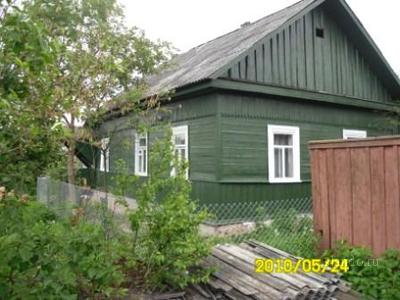 Оплата услуг – 400 рубЭл. энергия – 600руб.Дрова – 6000руб. – 1 машина (на зиму требуется 2-3 машины)Налог на землю – 300руб. в годТелефон  1000рубСтоимость проезда в автобусе -50 руб.Маршрутное такси – 70 руб.Коттедж в центре города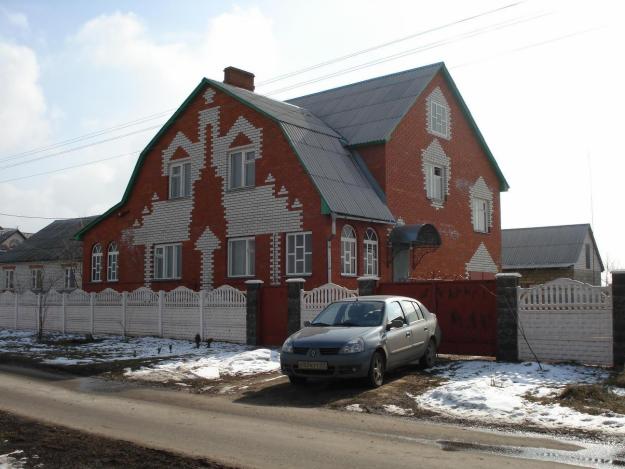 уголь – 20000руб – 10 т. (на отопительный сезон требуется 20-30т.)Налог на землю – 1000руб. в годТелефон + интернет – 1194,5 руб.Стоимость проезда в трамвае -10 руб.Маршрутное такси – 12 руб.Такси – 50-70 руб.3-х комнатная квартира в центре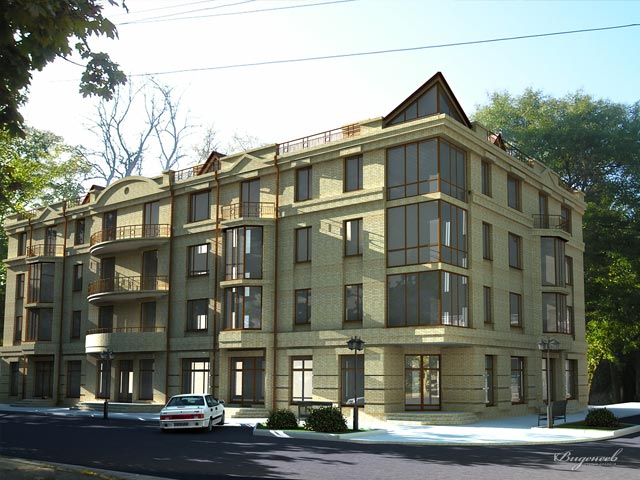 Коммунальные платежи – 4176,32 руб.Эл. энергия – 453,6 руб.Телефон + интернет – 1194,5 руб.Домофон – 250 руб. за полугодиеСтоимость проезда в трамвае -10 руб.Маршрутное такси – 12 руб.Такси – 50-70 руб.3-х комнатная на окраине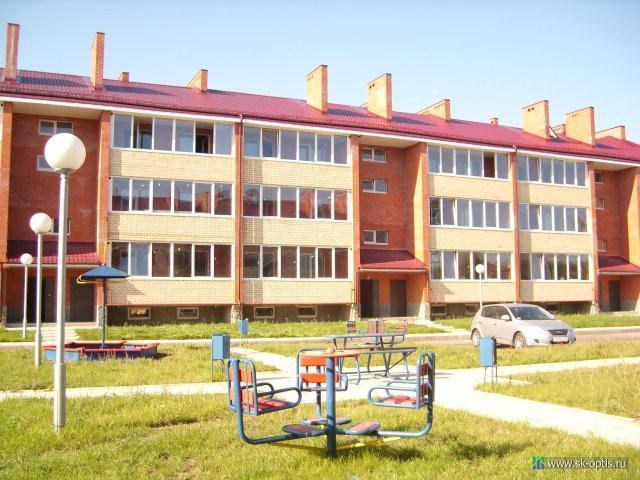 Коммунальные платежи – 3231,95 руб.Эл. энергия - 470 руб.Телефон + интернет – 1209,5 руб.Домофон – 150 руб. в кварталСтоимость проезда в автобусе -10 руб.Маршрутное такси – 12 руб.Такси – 150-170 руб.2-х комнатная в центре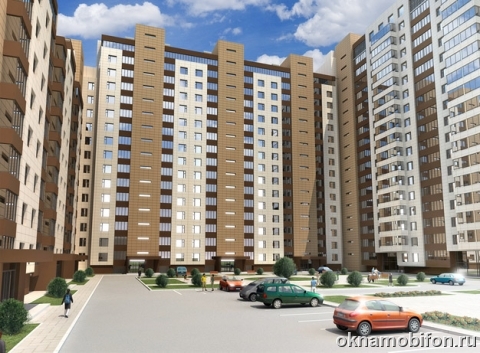 Коммунальные платежи – 2936,55 руб.Эл. энергия - 370 руб.Телефон + интернет – 1109,5 руб.Домофон – 150 руб. в кварталСтоимость проезда в трамвае -10 руб.Маршрутное такси – 12 руб.Такси – 50-70 руб.2-х комнатная на окраине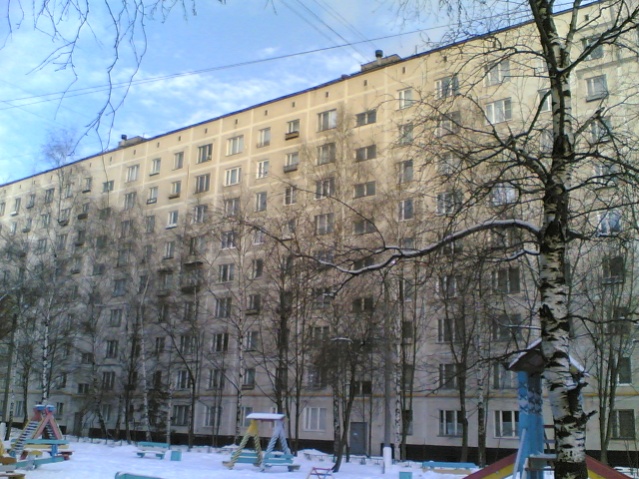 Коммунальные платежи – 2731,95 руб.Эл. энергия - 320 руб.Телефон + интернет – 809,5 руб.Домофон – 150 руб. в кварталСтоимость проезда в автобусе -10 руб.Маршрутное такси – 12 руб.Такси – 150-170 руб.4-х комнатная в спальном районе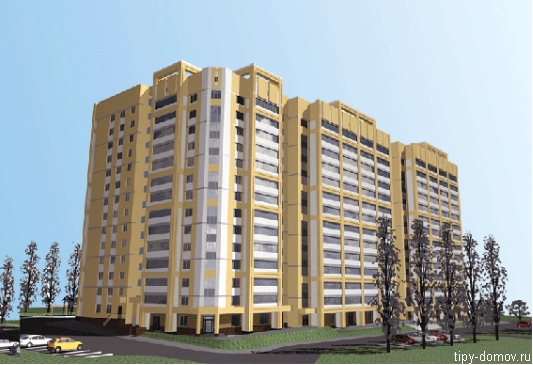 Коммунальные платежи – 6211,95 руб.Эл. энергия - 570 руб.Телефон + интернет – 1209,5 руб.Домофон – 150 руб. в квартаСтоимость проезда в автобусе,трамвае -10 руб.Маршрутное такси – 12 руб.Такси – 70-120 руб.Частный дом в черте города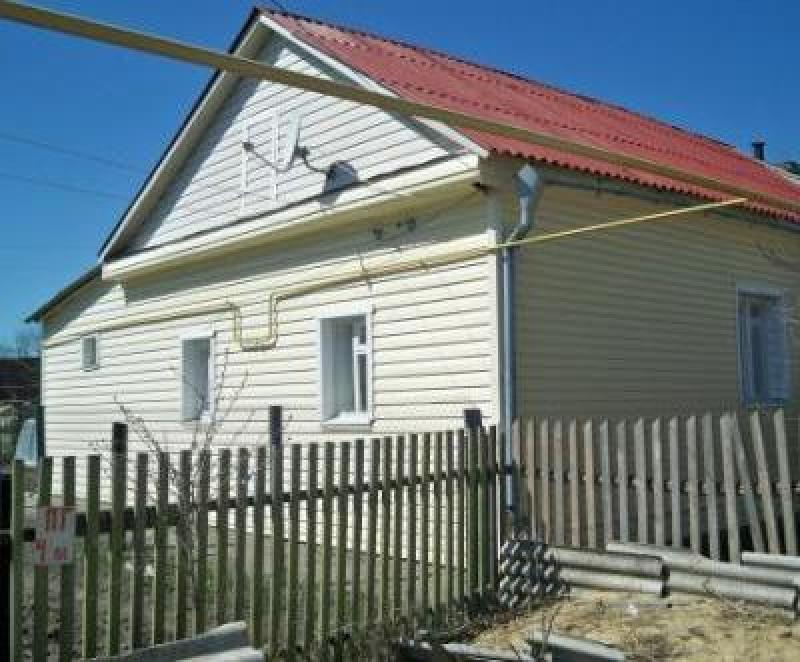 Оплата услуг – 400 рубЭл. энергия – 800руб.Дрова – 6000руб. – 1 машина (на зиму требуется 2-3 машины)Налог на землю – 800руб. в годТелефон + интернет – 1209,5 руб.Стоимость проезда в трамвае -10 руб.Маршрутное такси – 12 руб.Такси – 50-70 руб№Название организацииУсловия (%)1Сбербанк РФ (рублевый вклад)вклад на  один год в Сбербанк РФ под 12% годовых. начисляя сложный процент каждые полгода.2Сбербанк РФ (валютный вклад)валютный вклад сроком на один год под 10% годовых,     первоначальный взнос не менее 50$.                                                           3Собственный бизнес «AVON»купить в компании «AVON» крем для рук за 200 руб. и перепродать крем по 210 руб.4Компания «Альянс»акции компании «АЛЬЯНС» стоимостью 500 рублей. Компания  «АЛЬЯНС» обещает ежеквартально 3% дохода на каждую акцию.5Хранить деньги дома Доход -0%;  Риск -0%6Банк «МП»Вклад под 200% годовых7Твой  БанкБессрочный вклад 8% годовых начисляя сложный процент каждый месяц